Supplementary MaterialFigure 1: Conceptual overview of the functional processes/neural systems underpinning performance on the Affective Stroop Task (the AST). Blue arrows show information flow between systems implicated in top down attention. Specifically, on goal-directed congruent and incongruent trials, dorsomedial and dorsolateral frontal and parietal cortices prime the representation of the number stimulus. This increases the representational strength of this stimulus and reduces the strength of the representation of any distracter stimuli via representational competition (cf. Desimone & Duncan, 1995). Red arrows show information flow between systems implicated in emotional responding. Visual image distracters are represented in visual/temporal cortex. They activate the amygdala which, because of reciprocal connections with visual/temporal cortex, increases the strength of the representations of these distracters. While amygdala activation is stronger for emotional distracters it occurs also to neutral distracters on this task because of their salience (i.e., their social component and novelty). The amygdala activates ventromedial frontal cortex (vmFC) and in turn rostro-medial frontal cortex (rmFC).While vmPFC shows greater responding to emotional relative to neutral images (see Suppmental Figure 2), rmFC shows comparable responding to both in the context of view trials. This may represent some form of more general self-referential processing and emotional maintenance to salient stimuli (De Pisapia, Barchiesi, Jovicich, & Cattaneo, 2018; Waugh, Hamilton, & Gotlib, 2010; Waugh, Lemus, & Gotlib, 2014).Figure 2: Data from the main effect of Emotion and the main effect of Condition. The amygdala and vmFC show strong activations to emotional relative to neutral stimuli and view relative to congruent/incongruent trials. In addition, rmFC shows strong activation to view relative to congruent/incongruent trials.Figure 3: Data from the analysis contrasting the group of participants with ARI scores > 4 and comparison individuals with ARI scores = 0: The results of the Group-by-Condition interaction.  SUPPLEMENTAL FIGURE 1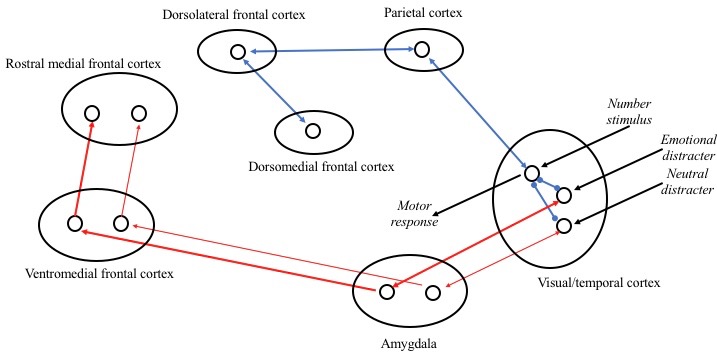 SUPPLEMENTAL FIGURE 2: 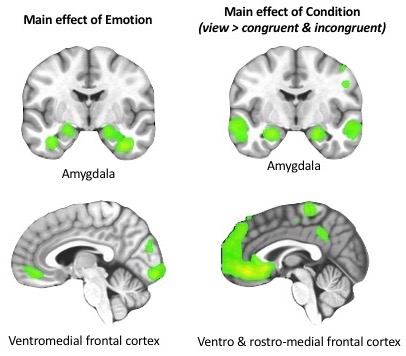 SUPPLEMENTAL FIGURE 3: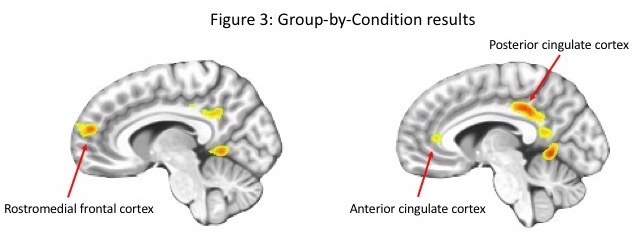 SUPPLEMENTARY TABLES NFORMATIONTables Index:Table S1:	Regions showing significant main effect of condition or emotionTable S2: 	Regions showing a significant Group-by-Condition interactionTable S3: 	Significant areas of activation from the analysis involving antipsychotic use as an additional covariate.Table S4: 	Significant areas of activation from the analysis involving SSRI use as an additional covariate.Table S5: 	Significant areas of activation from the analysis involving stimulant use as an additional covariate.Table S1. Brain areas showing main effect of condition and main effect of emotion
aAccording to the Talairach Daemon Atlas (http://www.nitrc.org/projects/tal-daemon).Table S2. Brain regions showing significant Group-by-Condition interactions.aAccording to the Talairach Daemon Atlas (http://www.nitc.org/projects/tal-daemon/).bBased on the Tournoux and Talairach standard brain template.Table S3. Brain regions showing significant interactions from the repeated measures ANCOVA excluding those taking antipsychotic medications.  Activations are effects observed in whole brain analyses significant at p<0.001, corrected for multiple comparisons (significant at p<0.05).Table S4. Brain regions showing significant interactions from the repeated measures ANCOVA excluding those taking SSRIs.  Activations are effects observed in whole brain analyses significant at p<0.001, corrected for multiple comparisons (significant at p<0.05).Table S5. Brain regions showing significant interactions from the repeated measures ANCOVA excluding those taking stimulants.  Activations are effects observed in whole brain analyses significant at p<0.001, corrected for multiple comparisons (significant at p<0.05). *significant at p<0.005.	REFERENCESDe Pisapia, N., Barchiesi, G., Jovicich, J., & Cattaneo, L. (2018). The role of medial prefrontal cortex in processing emotional self-referential information: a combined TMS/fMRI study. Brain Imaging and Behavior, 13(3):603-614. doi:10.1007/s11682-018-9867-3Desimone, R., & Duncan, J. (1995). Neural mechanisms of selective visual attention. Annual Review of Neuroscience, 18, 193-222. doi: 10.1146/annurev.ne.18.030195.001205Waugh, C. E., Hamilton, J. P., & Gotlib, I. H. (2010). The neural temporal dynamics of the intensity of emotional experience. Neuroimage, 49(2), 1699-1707. doi:10.1016/j.neuroimage.2009.10.006Waugh, C. E., Lemus, M. G., & Gotlib, I. H. (2014). The role of the medial frontal cortex in the maintenance of emotional states. Social Cognitive and Affective Neuroscience, 9(12), 2001-2009. doi:10.1093/scan/nsu011Coordinates of Peak ActivationCoordinates of Peak ActivationCoordinates of Peak ActivationCoordinates of Peak ActivationRegionaLeft/RightBAxyzFVoxelsMain effect of conditionMiddle frontal gyrusRight931.531.532.555.49152Middle frontal gyrusLeft9-37.534.526.5100.00306Inferior frontal gyrusRight4552.531.58.552.0390Inferior frontal gyrusLeft47-40.528.5-3.577.70191Inferior parietal lobuleLeft40-37.5-35.564.5100.0012786Anterior cingulate cortexLeft24-4.522.5-3.549.96207Posterior cingulate cortexRight234.5-28.526.567.71108PrecuneusLeft39-43.5-70.535.538.8048Main effect of emotionVentromedial prefrontal cortexRight104.540.5-6.520.9339Inferior frontal gyrusRight4649.528.514.525.7694Fusiform gyrusRight2037.5-37.5-18.5100.002882Parahippocampal gyrusRight3628.5-40.5-6.538.0054Parahippocampal gyrusLeft36-28.5-40.5-6.545.8758AmygdalaRight19.5-4.5-12.531.6737Coordinates of peak activationbCoordinates of peak activationbCoordinates of peak activationbCoordinates of peak activationbCoordinates of peak activationbRegionaLeft/RightBAxyzVoxelsGroup-by-Condition Rostromedial frontal cortexRight98501755Anterior cingulate cortexLeft32-729227Superior frontal gyrusRight8202644116Inferior parietal lobuleRight3941-644182Culmen extending to posterior cingulate cortexLeft30/31-4-55-1292292Coordinates of peak activationbCoordinates of peak activationbCoordinates of peak activationbCoordinates of peak activationbCoordinates of peak activationbRegionaLeft/RightBAxyzFVoxelsVoxelsCondition by irritability symptom levelRostro-medial frontal gyrusRight914592011.696262Anterior cingulate cortexLeft32-429238.635454Posterior cingulate cortexLeft23-4-283213.679595Condition by emotion by anxiety symptom levelCuneus*Left7-10-76357.594848Condition by emotion by irritability by anxiety symptom levelAnterior cingulate cortexLeft24-729118.116666Coordinates of peak activationbCoordinates of peak activationbCoordinates of peak activationbCoordinates of peak activationbCoordinates of peak activationbRegionaLeft/RightBAxyzFVoxelsVoxelsCondition by irritability symptom levelRostro-medial frontal gyrusRight914592012.607474Anterior cingulate cortexLeft/ Right32835268.14209209Posterior cingulate cortexLeft23-4-283215.17115115Condition by emotion by anxiety symptom levelCuneusLeft7-10-76358.995454Condition by emotion by irritability by anxiety symptom levelAnterior cingulate cortexLeft24-729116.935050Coordinates of peak activationbCoordinates of peak activationbCoordinates of peak activationbCoordinates of peak activationbCoordinates of peak activationbRegionaLeft/RightBAxyzFVoxelsVoxelsCondition by irritability symptom levelRostro-medial frontal gyrusRight911622010.884040Anterior cingulate cortex*Left32-729269.205757Posterior cingulate cortexLeft23/31-4-313212.528282Condition by emotion by anxiety symptom levelCuneus*Left7-13-76357.144444Condition by emotion by irritability by anxiety symptom levelAnterior cingulate cortexLeft24-729119.478282